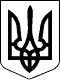 130 СЕСІЯ  ЩАСЛИВЦЕВСЬКОЇ СІЛЬСЬКОЇ РАДИ7 СКЛИКАННЯРІШЕННЯ23.10.2020 р.                                       № 2678с. ЩасливцевеПро передачу в оренду земельних ділянок комунальної власності в с. Щасливцеве.Розглянувши заяви фізичної особи громадянина України ***., земельних ділянок комунальної власності необхідних для обслуговування належних йому на праві приватної власності об’єкту нерухомого майна, та додані документи враховуючи той факт що земельні ділянки сформовано у встановленому законом порядку та вони додаткового формування не потребують, керуючись Постановою Кабінету Міністрів України №220 від 03.03.2014 р. "Про затвердження Типового договору оренди землі" (з відповідними змінами) та приписами Закону України "Про землеустрій", Закону України "Про оренду землі", Земельного кодексу України, Податкового кодексу України, ст. 26 Закону України "Про місцеве самоврядування в Україні", сесія Щасливцевської сільської ради ВИРІШИЛА:1. Передати фізичній особі громадянину України ***(паспорт *** №*** виданий Генічеським РВ УМВС України в Херсонській області 28.02.2011 р., ідентифікаційний номер - ***) земельну ділянку комунальної власності Щасливцевської сільської ради з кадастровим номером 6522186500:04:001:22*** площею 0,6874 га., цільового призначення – для будівництва та обслуговування санаторно-оздоровчих закладів (КВЦПЗ – 06.01), що розташована по вул. Київська, *** в с. Щасливцеве Генічеського району Херсонської області, в оренду строком на 49 (сорок дев'ять) років, для розміщення належного йому на праві власності об’єкту нерухомого майна – дитячого виховного оздоровчого центру "Рассвет" (в Державному реєстрі речових прав на нерухоме майно реєстраційний номер об’єкту нерухомого майна – ***, номер запису про право власності –***).2. Передати фізичній особі громадянину України *** (паспорт ***№*** виданий Генічеським РВ УМВС України в Херсонській області 28.02.2011 р., ідентифікаційний номер - ***) земельну ділянку комунальної власності Щасливцевської сільської ради з кадастровим номером 6522186500:04:001:22*** площею 0,3155 га., цільового призначення – для будівництва та обслуговування санаторно-оздоровчих закладів (КВЦПЗ – 06.01), що розташована по вул. Київська, *** в с. Щасливцеве Генічеського району Херсонської області, в оренду строком на 49 (сорок дев'ять) років, для розміщення належного йому на праві власності об’єкту нерухомого майна – дитячого виховного оздоровчого центру "Рассвет" (в Державному реєстрі речових прав на нерухоме майно реєстраційний номер об’єкту нерухомого майна – ***, номер запису про право власності – ***).3. Передати фізичній особі громадянину України *** (паспорт *** №*** виданий Генічеським РВ УМВС України в Херсонській області 28.02.2011 р., ідентифікаційний номер - ***) земельну ділянку комунальної власності Щасливцевської сільської ради з кадастровим номером 6522186500:04:001:22***площею 0,4879 га., цільового призначення – для будівництва та обслуговування санаторно-оздоровчих закладів (КВЦПЗ – 06.01), що розташована по вул. Київська, *** в с. Щасливцеве Генічеського району Херсонської області, в оренду строком на 49 (сорок дев'ять) років, для розміщення належного йому на праві власності об’єкту нерухомого майна – дитячого виховного оздоровчого центру "Рассвет" (в Державному реєстрі речових прав на нерухоме майно реєстраційний номер об’єкту нерухомого майна – *** номер запису про право власності – ***).4. Встановити розмір орендної плати за земельні ділянки зазначену у пунктах 1 - 3 цього рішення у розмирі 3 % (трьох відсотків) (на рік) від їх нормативної грошової оцінки (до розроблення технічної документації з нормативної грошової оцінки на рік.5. Доручити сільському голові Плохушко В.О. на виконання цього рішення укласти відповідні договори оренди землі за формою визначеною Постановою Кабінету Міністрів України №220 від 03.03.2014 р. "Про затвердження Типового договору оренди землі" (з відповідними змінами).6. Контроль за виконанням цього рішення покласти на Постійну комісію Щасливцевської сільської ради з питань регулювання земельних відносин та охорони навколишнього середовища.   Сільський голова                                                      В. ПЛОХУШКО